Dominion - Intriky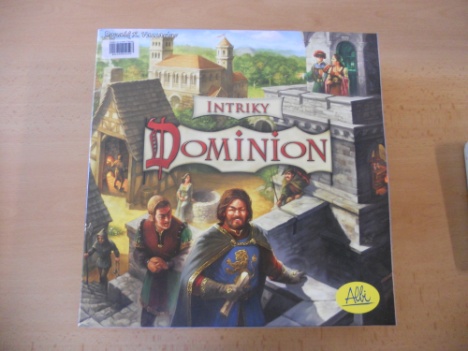 Počet hráčů:    2 – 4Věk:    8+Hrací doba:    30 minutCena:    456 KčAnotace:Dominion je hra, v níž budujete svůj balíček karet. Ten představuje vaše Dominium. Balíček obsahuje vaše finanční zdroje, vítězné body a akce, které můžete provádět. Na začátku máte v balíčku malou nezajímavou sestavu statků a měďáků, ale doufáte, že na konci hry se bude skvět zlatem, provinciemi, obyvateli a stavbami vašeho hradu a království. Hru vyhrává hráč, který má na jejím konci ve svém balíčku největší počet vítězných bodů.Hra obsahuje: 130 karet peněz48 karet s vítěznými body30 karet prokletí1 karta zahodit kartu neboli smetiště258 karet království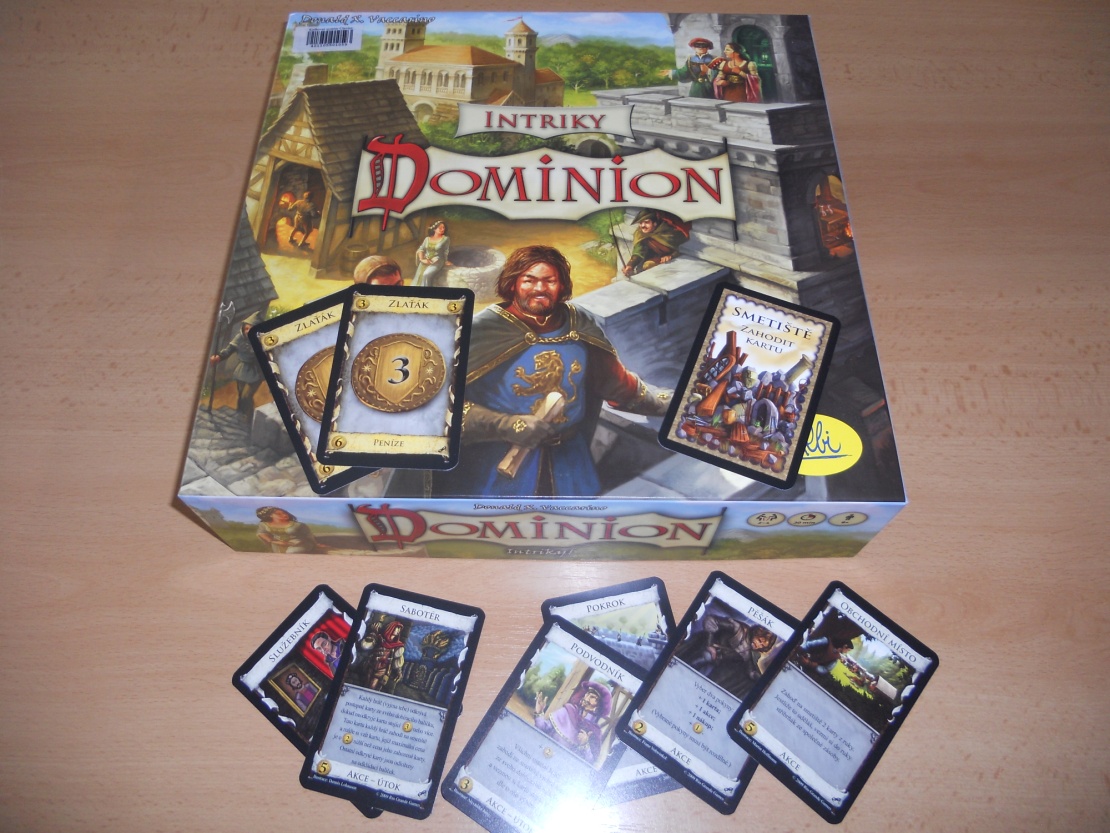 